 (ตัวอย่าง)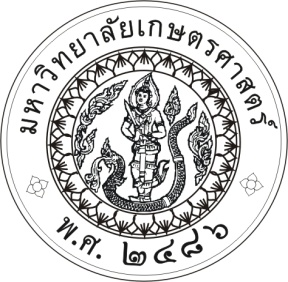 แก้ไขวันที่ 7 เมษายน 2558ประจำปีการศึกษา 2557
(1 มิถุนายน 2557 – 31 กรกฎาคม 2558)
คณะ....................................  มหาวิทยาลัยเกษตรศาสตร์www..............................คำนำ	..................................................................................................................................................................................................................................................................................................................................................................................................................................................................................................................................................................................................................................................................................................................................................................................................................................................................................................................................................................................................................................................................................................................................................................................................................................................................................................................................................................................................................................................................................................................................................................................................................................................................................................................................................................................................................................................................................................................................................................................................................................................................................................................................................................................................................................................................................................................................................................................................................................................................................................................................................................................................... 								      (.....................ลงนาม.....................)คณบดีคณะ...............................................วันที่ .........................................................สารบัญหน้าบทนำ  บทสรุปผู้บริหาร	1ผลการปรับปรุงตามข้อเสนอแนะของผลการประเมินปีที่ผ่านมา	1บทที่ 1  โครงร่างองค์การ (Organizational Profile: OP)	3บทที่ 2  การรายงานผลการดำเนินงาน	102.1	สรุปผลการดำเนินงานตามภารกิจ ในรอบปีการศึกษา 2557	102.2 	รายงานผลการประเมินตนเองตามรายองค์ประกอบคุณภาพ สำหรับคณะวิชา	11องค์ประกอบที่ 1 การผลิตบัณฑิต	14องค์ประกอบที่ 2 การวิจัย	21องค์ประกอบที่ 3 การบริการวิชาการ	25องค์ประกอบที่ 4 การทำนุบำรุงศิลปะและวัฒนธรรม	26องค์ประกอบที่ 5 การบริหารจัดการ	27บทที่ 3  สรุปการวิเคราะห์ผลการดำเนินงานของคณะวิชา	303.1	รายงานผลการวิเคราะห์จุดเด่นและโอกาสในการพัฒนา	30บทที่ 4	การดำเนินงานตามแผนพัฒนาปรับปรุง  จากคณะกรรมการประเมินคุณภาพภายใน 
ประจำปีการศึกษา 2556	32ภาคผนวก	33	คณะกรรมการชุดต่างๆ ของคณะวิชา	33	คำสั่งแต่งตั้งต่างๆ	33	ข้อมูลพื้นฐานประกอบการประเมิน	33บทนำ 
บทสรุปผู้บริหารคณะ... มหาวิทยาลัยเกษตรศาสตร์ สถาปนาเมื่อวันที่....................................................................................คณะ.... มหาวิทยาลัยเกษตรศาสตร์ เป็นสถาบันอุดมศึกษาในกลุ่ม ง สถาบันที่เน้นการวิจัยขั้นสูงและผลิตบัณฑิตระดับบัณฑิตศึกษา โดยเฉพาะระดับปริญญาเอก โดยดำเนินงานตามภารกิจหลักทั้ง 4 ด้าน ได้แก่ การผลิตบัณฑิต การวิจัย การบริการวิชาการ และการทำนุบำรุงศิลปวัฒนธรรม ตามปรัชญาและปณิธานของมหาวิทยาลัยมาอย่างต่อเนื่อง สรุปวิเคราะห์ผลงานเด่น..................................................................................................................................................................................................................................................................................................................................................................................................................................................................................................................................................................จุดเด่นในภาพรวม ..................................................................................................................................................................................................................................................................................................................................................................................................................................................................................................................................................................โอกาสในการพัฒนา..................................................................................................................................................................................................................................................................................................................................................................................................................................................................................................................................................................	ผลการปรับปรุงตามข้อเสนอแนะของผลการประเมินปีที่ผ่านมา	สรุปผลการดำเนินงานพัฒนาปรับปรุงตามข้อเสนอแนะของคณะกรรมการประเมินฯ ในรอบปีการศึกษา 2556 ของคณะ... มหาวิทยาลัยเกษตรศาสตร์								บทที่ 1 
โครงร่างองค์การ (Organizational Profile: OP)1.1 	ลักษณะองค์การ (แสดงภาพรวมของคณะวิชา ครอบคลุมทุกพันธกิจ)ให้อธิบายถึงสภาพแวดล้อมการดำเนินงานขององค์การ และความสัมพันธ์หลักกับผู้เรียน ลูกค้ากลุ่มอื่น ผู้ส่งมอบ พันธมิตร คู่ความร่วมมือ และผู้มีส่วนได้ส่วนเสีย สภาพแวดล้อมของคณะวิชาคณะวิชามีหลักสูตร/บริการหลัก บริการที่ส่งเสริมการเรียนรู้/บริการสนับสนุนเพื่อลูกค้า ที่สำคัญอะไรบ้าง ความสำคัญเชิงเปรียบเทียบของแต่ละหลักสูตร/บริการหลักต่อความสำเร็จของคณะวิชาคืออะไร กลไกที่คณะวิชาใช้ในการส่งมอบหลักสูตร/บริการหลักแก่ผู้เรียน/ลูกค้ากลุ่มอื่นคืออะไรวิสัยทัศน์และพันธกิจ เจตจำนง (Purpose) วิสัยทัศน์ (Vision) ค่านิยม (Values) และพันธกิจ (Mission) ของคณะวิชาที่ได้ประกาศไว้คืออะไร สมรรถนะหลักของคณะวิชา (Core Competences) คืออะไร และมีความเกี่ยวข้องอย่างไรกับพันธกิจของคณะวิชา	เจตจำนง	.......................………………………………………………………………………………………………………………………..…………………………..วิสัยทัศน์ 	.......................………………………………………………………………………………………………………………………..…………………………..	ค่านิยม .......................………………………………………………………………………………………………………………………..…………………………..	พันธกิจที่สำคัญ .......................………………………………………………………………………………………………………………………..…………………………..	สมรรถนะหลัก และความเกี่ยวข้องกับพันธกิจของคณะวิชา 	
.......................………………………………………………………………………………………………………………………..…………………………..ลักษณะโดยรวมของบุคลากรเป็นอย่างไร มีการจำแนกบุคลากรหรือพนักงานออกเป็นกลุ่ม และประเภทอะไรบ้าง อะไรคือข้อกำหนดด้านการศึกษาของคณาจารย์/บุคลากรในแต่ละกลุ่มแต่ละประเภท อะไรคือองค์ประกอบที่สำคัญที่ทำให้บุคลากรผูกพันในการทำงานเพื่อบรรลุพันธกิจและวิสัยทัศน์ของคณะวิชา อะไรคือข้อกำหนดพิเศษด้านสุขภาพและความปลอดภัยที่เป็นเรื่องเฉพาะของคณะวิชา	ข้อมูลกลุ่มบุคลากร (ข้อมูล ณ วันที ....) ความต้องการ/ความคาดหวังและองค์ประกอบสำคัญที่ทำให้บุคลากรมุ่งมั่นต่อการบรรลุพันธกิจและวิสัยทัศน์ 	สวัสดิการ และข้อกำหนดพิเศษด้านสุขภาพและความปลอดภัยที่เป็นเรื่องเฉพาะของคณะวิชา สวัสดิการที่คณะวิชาจัดให้ที่นอกเหนือจากที่มหาวิทยาลัยจัด.......................………………………………………………………………………………………………………………………..………………………….........................………………………………………………………………………………………………………………………..………………………….........................………………………………………………………………………………………………………………………..…………………………..ข้อกำหนดพิเศษด้านสุขภาพและความปลอดภัยที่เป็นเรื่องเฉพาะของคณะวิชา.......................………………………………………………………………………………………………………………………..………………………….........................………………………………………………………………………………………………………………………..………………………….........................………………………………………………………………………………………………………………………..…………………………..คณะวิชามีสินทรัพย์ องค์กรมีอาคารสถานที่ เทคโนโลยี และอุปกรณ์ ที่สำคัญอะไรบ้าง 	คณะ...ให้บริการทั้ง 4 พันธกิจหลัก รวมทั้งมีอุปกรณ์ สิ่งอำนวยความสะดวก และเทคโนโลยี ที่มุ่งตอบสนองวิสัยทัศน์ ได้แก่	-	อาคารสถานที่ มีทั้งสิ้น ... อาคาร .... ห้องเรียน .... คน/ห้อง.......................………………………………………………………………………………………………………………………..………………………….........................………………………………………………………………………………………………………………………..…………………………..	-	ห้องปฏิบัติการที่สำคัญ/เครื่องมือที่สำคัญ.......................………………………………………………………………………………………………………………………..………………………….........................………………………………………………………………………………………………………………………..…………………………..	-	เทคโนโลยี/องค์ความรู้ที่สำคัญ.......................………………………………………………………………………………………………………………………..………………………….........................………………………………………………………………………………………………………………………..…………………………..คณะวิชา ดำเนินการภายใต้สภาพแวดล้อมด้านกฎระเบียบ ข้อบังคับที่สำคัญอะไรบ้าง  กฎระเบียบเรื่องความปลอดภัยและอาชีวอนามัย ข้อกำหนดเกี่ยวกับการรับรองมาตรฐาน/วิทยฐานะการรับรองคุณสมบัติหรือการขึ้นทะเบียน มาตรฐานการศึกษา และกฎระเบียบข้อบังคับด้านสิ่งแวดล้อม การเงิน และด้านหลักสูตรและบริการ ที่บังคับใช้กับคณะวิชามีอะไรบ้าง.......................………………………………………………………………………………………………………………………..………………………….........................………………………………………………………………………………………………………………………..………………………….........................………………………………………………………………………………………………………………………..………………………….........................………………………………………………………………………………………………………………………..…………………………..ความสัมพันธ์ระดับองค์การโครงสร้างและระบบธรรมาภิบายในการกำกับดูแลของคณะวิชามีลักษณะอย่างไร ระบบการรายงานระหว่าง คณะกรรมการกำกับดูแลองค์กร ผู้นำระดับสูง และสถาบันมีลักษณะเช่นใด .......................………………………………………………………………………………………………………………………..………………………….........................………………………………………………………………………………………………………………………..…………………………..ผู้เรียน ลูกค้ากลุ่มอื่น และผู้มีส่วนได้ส่วนเสีย ส่วนตลาด กลุ่มผู้เรียน  ลูกค้ากลุ่มอื่น และกลุ่มผู้มีส่วนได้ส่วนเสียที่สำคัญของคณะวิชามีอะไรบ้าง กลุ่มดังกล่าวมีความต้องการและความคาดหวังที่สำคัญต่อหลักสูตร/บริการหลัก บริการที่ส่งเสริมต่อผู้เรียนและลูกค้ากลุ่มอื่น  และการปฏิบัติการอย่างไร ความต้องการและความคาดหวังของส่วนตลาด กลุ่มลูกค้าและกลุ่มผู้มีส่วนได้ส่วนเสียที่สำคัญแต่ละกลุ่มมีความแตกต่างกันอย่างไรผู้ส่งมอบ และพันธมิตร ผู้ส่งมอบ (Suppliers) พันธมิตร (Partners) และคู่ความร่วมมือ  (Collaborators) ที่สำคัญมีประเภทใดบ้าง  และมีบทบาทอะไรในการจัดระบบงานของคณะวิชา โดยเฉพาะการสร้างหลักสูตรและการดำเนินการของหลักสูตรและบริการ  และบริการสนับสนุนต่อผู้เรียนและลูกค้ากลุ่มอื่น ผู้ส่งมอบ พันธมิตร และคู่ความร่วมมือเหล่านี้ มีบทบาทอะไรในการยกระดับความสามารถในการแข่งขันของคณะวิชา คณะวิชามีกลไกที่สำคัญอะไรในการสื่อสารกับผู้ส่งมอบ พันธมิตร และคู่ความร่วมมือกลุ่มเหล่านี้มีส่วนช่วยและร่วมอะไรในการสร้างนวัตกรรมให้แก่คณะวิชา อะไรคือข้อกำหนดที่สำคัญของห่วงโซ่อุปทาน (Supply-Chain) ของคณะวิชาสภาวการณ์ของคณะวิชา: สภาวการณ์เชิงกลยุทธ์ของคณะวิชา เป็นอย่างไรสภาพแวดล้อมด้านการแข่งขันลำดับในการแข่งขัน คณะวิชาอยู่ที่ลำดับใดในการแข่งขัน ให้อธิบายขนาดและการเติบโตของคณะวิชา เมื่อเปรียบเทียบกับสถาบันในภาคการศึกษาหรือตลาดการศึกษาเดียวกัน คู่แข่งมีจำนวนเท่าไร และมีประเภทอะไรบ้าง.......................………………………………………………………………………………………………………………………..………………………….........................………………………………………………………………………………………………………………………..………………………….........................………………………………………………………………………………………………………………………..…………………………..การเปลี่ยนแปลงความสามารถในการแข่งขัน การเปลี่ยนแปลงความที่สำคัญ (ถ้ามี) ซึ่งส่งผลกระทบต่อสถานการณ์การแข่งขันของคณะวิชา รวมถึงการเปลี่ยนแปลงที่สร้างโอกาสสำหรับการสร้างนวัตกรรมและความร่วมมือคืออะไร แหล่งข้อมูลเชิงเปรียบเทียบ แหล่งข้อมูลเชิงเปรียบเทียบและเชิงแข่งขันที่สำคัญที่สามารถหาได้จากภายในชุมชนวิชาการมีอะไรบ้าง  แหล่งข้อมูลเชิงเปรียบเทียบที่สำคัญที่มีอยู่จากภายนอกชุมชนวิชาการมีอะไรบ้าง มีข้อจำกัดอะไรบ้าง (ถ้ามี) ในการได้มาซึ่งข้อมูลเหล่านี้แหล่งข้อมูลเชิงเปรียบเทียบทั้งจากภายในและภายนอกชุมชนวิชาการ.......................………………………………………………………………………………………………………………………..………………………….........................………………………………………………………………………………………………………………………..………………………….........................………………………………………………………………………………………………………………………..…………………………..ข้อจำกัดในการรวบรวมและใช้ข้อมูลเหล่านี้คือ.......................………………………………………………………………………………………………………………………..………………………….........................………………………………………………………………………………………………………………………..………………………….........................………………………………………………………………………………………………………………………..…………………………..บริบทเชิงกลยุทธ์ความท้าทายและความได้เปรียบเชิงกลยุทธ์ที่สำคัญด้านหลักสูตรและบริการ ด้านการปฏิบัติการ ด้านความรับผิดชอบต่อสังคมในวงกว้าง และด้านทรัพยากรบุคคล ของคณะวิชาคืออะไร ความท้าทายเชิงกลยุทธ์ที่สำคัญ ได้แก่อะไรความได้เปรียบเชิงกลยุทธ์ของคณะวิชา คืออะไรระบบการปรับปรุงผลการดำเนินการส่วนประกอบที่สำคัญของระบบการปรับปรุงการดำเนินการของคณะวิชา รวมทั้งกระบวนการประเมินผลการดำเนินงาน กระบวนการเรียนรู้ระดับคณะวิชา และกระบวนการสร้างนวัตกรรม มีอะไรบ้าง.......................………………………………………………………………………………………………………………………..………………………….........................………………………………………………………………………………………………………………………..………………………….........................………………………………………………………………………………………………………………………..………………………….........................………………………………………………………………………………………………………………………..…………………………..บทที่ 2 
การรายงานผลการดำเนินงาน2.1	สรุปผลการดำเนินงานตามภารกิจ ในรอบปีการศึกษา 2557      ควรเขียนสรุปผลโดยผู้บริหาร เพื่อให้เห็นภาพรวมผลการดำเนินงานตามภารกิจของคณะ ได้อย่างชัดเจน	...........................................................................................................................................................................................................................................................................................................................................................................................................................................................................................................................................................................................................................................................................................................................................................................................................................................................................................................................................................................................................................................................................................................................................................................................................................................................................................................................................................................................................................................................................................................................................................................................................................................................................................................................................................................................................................................................................................................................................................................................................................................................................................................................................................................................................................................................................................................................................................................................................................................................................................................................................................................................................................................................................................................................................................................................................................................................................................................................................................................................................................................................................................................................................................................................................................................................................................................................................................................................................................................................................................................................................................................................................................................................................................................................................................................................................................................................................................................................................................................................................................................................................................................................................................................................................................................................................................................................................................................................................................................................................................................................................................................................................................................................2.2 	รายงานผลการประเมินตนเองตามรายองค์ประกอบคุณภาพ สำหรับคณะวิชา	ตามที่มหาวิทยาลัยเกษตรศาสตร์ จะดำเนินการประเมินคุณภาพภายใน ตามผลการดำเนินงาน ประจำปีการศึกษา 2557 (1 มิถุนายน 2557 - 31 กรกฎาคม 2558) นั้น คณะ......... ได้ดำเนินงานตามระบบประกันคุณภาพภายใน ทั้งในระดับหลักสูตร และระดับคณะวิชา ซึ่งเป็นระบบที่ใช้สำหรับหน่วยงานที่ทำหน้าที่ผลิตบัณฑิต และดำเนินการประเมินคุณภาพผลการดำเนินงานตามตัวบ่งชี้และเกณฑ์ประเมินคุณภาพภายใน 5 องค์ประกอบคุณภาพ จำนวน 13 ตัวบ่งชี้ ที่มหาวิทยาลัยกำหนด	ผลการประเมินตนเอง ระดับคณะ.... มหาวิทยาลัยเกษตรศาสตร์ มีค่าเฉลี่ย  … อยู่ในระดับ... แยกเป็น ปัจจัยนำเข้า ค่าเฉลี่ย ... อยู่ในระดับ... กระบวนการ ค่าเฉลี่ย อยู่ในระดับ... และผลลัพธ์ ค่าเฉลี่ย... อยู่ในระดับ....  เพื่อให้ผู้บริหารคณะได้นำไปใช้เป็นข้อมูลในการปรับปรุงพัฒนา ดังตารางต่อไปนี้	ตารางสรุปผลการประเมินคุณภาพภายในระดับคณะวิชา*ตัวบ่งชี้ที่ 1.1 เป็นค่าคะแนนเฉลี่ยของผลการประเมินระดับหลักสูตรทุกหลักสูตรตารางสรุปผลการประเมินคุณภาพภายในระดับคณะวิชา รายตัวบ่งชี้องค์ประกอบที่ 1 การผลิตบัณฑิต	คณะ... มีผลการดำเนินงานในภาพรวม องค์ประกอบที่ 1 การผลิตบัณฑิต ตามตัวบ่งชี้ สกอ. 6 ตัวบ่งชี้ ได้คะแนนเฉลี่ย... ผลประเมินได้คุณภาพระดับ... รายละเอียดดังต่อไปนี้ตัวบ่งชี้ที่ 1.1	ผลการบริหารจัดการหลักสูตรโดยรวมชนิดของตัวบ่งชี้		ผลลัพธ์เกณฑ์การประเมิน	ค่าเฉลี่ยของคะแนนประเมินทุกหลักสูตรที่คณะรับผิดชอบสูตรการคำนวณ ผลการดำเนินงานผลการประเมินตนเองปีการศึกษา 2557ตัวบ่งชี้ที่ 1.2	อาจารย์ประจำคณะที่มีคุณวุฒิปริญญาเอกชนิดของตัวบ่งชี้	ปัจจัยนำเข้า  เกณฑ์การประเมิน	โดยการแปลงค่าร้อยละของอาจารย์ประจำคณะที่มีคุณวุฒิปริญญาเอกเป็นคะแนนระหว่าง 0 – 5เกณฑ์เฉพาะสถาบันกลุ่ม ค1 และ ง	ค่าร้อยละของอาจารย์ประจำคณะที่มีคุณวุฒิปริญญาเอกที่กำหนดให้เป็นคะแนนเต็ม 5 = ร้อยละ 80 ขึ้นไปสูตรการคำนวณ		1.  คำนวณค่าร้อยละของอาจารย์ประจำคณะที่มีวุฒิปริญญาเอก ตามสูตร2.  แปลงค่าร้อยละที่คำนวณได้ในข้อ 1 เทียบกับคะแนนเต็ม 5ผลการดำเนินงาน......................................................................................................................................................................................................................................................................................................................................................................................................................................................................................................................................................................................................ผลการประเมินตนเองปีการศึกษา 2557ตัวบ่งชี้ที่ 1.3	อาจารย์ประจำคณะที่ดำรงตำแหน่งทางวิชาการชนิดของตัวบ่งชี้	ปัจจัยนำเข้า  เกณฑ์การประเมินโดยการแปลงค่าร้อยละของอาจารย์ประจำคณะที่ดำรงตำแหน่งทางวิชาการเป็นคะแนนระหว่าง 0 – 5  	เกณฑ์เฉพาะสถาบันกลุ่ม ค1 และ ง	ค่าร้อยละของอาจารย์ประจำคณะที่ดำรงตำแหน่งผู้ช่วยศาสตราจารย์ รองศาสตราจารย์ และศาสตราจารย์รวมกัน ที่กำหนดให้เป็นคะแนนเต็ม 5 = ร้อยละ 80 ขึ้นไป สูตรการคำนวณคำนวณค่าร้อยละของอาจารย์ประจำหลักสูตรที่ดำรงตำแหน่งทางวิชาการ ตามสูตร2. 	แปลงค่าร้อยละที่คำนวณได้ในข้อ 1 เทียบกับคะแนนเต็ม 5ผลการดำเนินงาน..................................................................................................................................................................................................................................................................................................................................................................................................................................................................................................................................................................ผลการประเมินตนเองปีการศึกษา 2557ตัวบ่งชี้ที่ 1.4	จำนวนนิสิตเต็มเวลาเทียบเท่าต่อจำนวนอาจารย์ประจำชนิดของตัวบ่งชี้	ปัจจัยนำเข้าเกณฑ์การประเมิน			คำนวณหาค่าความแตกต่างระหว่างจำนวนนิสิตเต็มเวลาต่ออาจารย์ประจำกับเกณฑ์มาตรฐาน และนำมาเทียบกับค่าความต่างทั้งด้านสูงกว่าหรือต่ำกว่าที่กำหนดเป็นคะแนน 0 และ 5 คะแนน และใช้การเทียบบัญญัติไตรยางศ์ดังนี้	ค่าความแตกต่างทั้งด้านสูงกว่าหรือต่ำกว่าเกณฑ์มาตรฐานไม่เกินร้อยละ  10 กำหนดเป็นคะแนน 5	ค่าความแตกต่างทั้งด้านสูงกว่าหรือต่ำกว่าเกณฑ์มาตรฐานตั้งแต่ร้อยละ  20 กำหนดเป็นคะแนน 0	ค่าความแตกต่างทั้งด้านสูงกว่าหรือต่ำกว่าเกณฑ์มาตรฐานตั้งแต่ร้อยละ10.01 และไม่เกินร้อยละ 20 ให้นำมาเทียบบัญญัติไตรยางศ์ตามสูตรเพื่อเป็นคะแนนของหลักสูตรนั้นๆสูตรการคำนวณจำนวนนิสิตเต็มเวลาเทียบเท่า	คำนวณค่าหน่วยกิตนิสิต (Student Credit Hours : SCH) ซึ่งก็คือผลรวมของผลคูณระหว่างจำนวนนิสิตที่ลงทะเบียนเรียนกับจำนวนหน่วยกิตแต่ละรายวิชาที่เปิดสอนทุกรายวิชาตลอดปีการศึกษา รวบรวมหลังจากนิสิตลงทะเบียนแล้วเสร็จ (หมดกำหนดเวลาการเพิ่ม – ถอน) โดยมีสูตรการคำนวณ ดังนี้SCH	= ∑niciเมื่อ ni	= จำนวนนิสิตที่ลงทะเบียนในวิชาที่ i      ci	= จำนวนหน่วยกิตของวิชาที่ iคำนวณค่า FTES โดยใช้สูตรคำนวณดังนี้	จำนวนนิสิตเต็มเวลาเทียบเท่าต่อปี (FTES)  =   สูตรการคำนวณ1. 	คำนวณหาค่าความแตกต่างจากเกณฑ์มาตรฐานและนำมาคิดเป็นค่าร้อยละ ตามสูตร2.  นำค่าร้อยละจากข้อ 1 มาคำนวณคะแนนดังนี้2.1) ค่าร้อยละน้อยกว่าหรือเท่ากับร้อยละ 10		คิดเป็น 5 คะแนน2.2) ค่าร้อยละมากกว่าหรือเท่ากับร้อยละ 20		คิดเป็น 0 คะแนน2.3) ค่าร้อยละมากกว่าร้อยละ 10 แต่น้อยกว่าร้อยละ 20 ให้นำมาคิดคะแนนดังนี้ผลการดำเนินงาน........................................................................................................................................................................................................................................................................................................................................................................................................................................................................................................................................................................................................................................................................................................................................................ผลการประเมินตนเองปีการศึกษา 2557ตัวบ่งชี้ที่ 1.5	การบริการนิสิตระดับปริญญาตรีชนิดของตัวบ่งชี้		กระบวนการเกณฑ์การประเมิน	ผลการดำเนินงานผลการประเมินตนเองปีการศึกษา 2557ตัวบ่งชี้ที่ 1.6	กิจกรรมนิสิตระดับปริญญาตรีชนิดของตัวบ่งชี้	กระบวนการเกณฑ์การประเมิน	ผลการดำเนินงานผลการประเมินตนเองปีการศึกษา 2557องค์ประกอบที่ 2 การวิจัย	คณะ... มีผลการดำเนินงานในภาพรวม องค์ประกอบที่ 2 การวิจัย ตามตัวบ่งชี้ สกอ. 3 ตัวบ่งชี้ พบว่า มีผลการประเมินตนเอง ได้คะแนนเฉลี่ย... ผลประเมินได้คุณภาพระดับ... รายละเอียดดังต่อไปนี้ตัวบ่งชี้ที่ 2.1	ระบบและกลไกการบริหารและพัฒนางานวิจัยหรืองานสร้างสรรค์ชนิดของตัวบ่งชี้	กระบวนการเกณฑ์การประเมิน	ผลการดำเนินงานผลการประเมินตนเองปีการศึกษา 2557ตัวบ่งชี้ที่ 2.2	เงินสนับสนุนงานวิจัยและงานสร้างสรรค์	ชนิดชองตัวบ่งชี้	ปัจจัยนำเข้าเกณฑ์การประเมิน		โดยการแปลงจำนวนเงินต่อจำนวนอาจารย์ประจำและนักวิจัยประจำเป็นคะแนนระหว่าง 0 – 5 	เกณฑ์เฉพาะคณะที่อยู่ในกลุ่ม  ค1 และ ง  จำแนกเป็น 3 กลุ่มสาขาวิชา ดังนี้กลุ่มสาขาวิชาวิทยาศาสตร์และเทคโนโลยี		จำนวนเงินสนับสนุนงานวิจัยหรืองานสร้างสรรค์จากภายในและภายนอกสถาบันที่กำหนดให้เป็นคะแนนเต็ม 5  = 220,000 บาทขึ้นไปต่อคนกลุ่มสาขาวิชาวิทยาศาสตร์สุขภาพ          		จำนวนเงินสนับสนุนงานวิจัยหรืองานสร้างสรรค์จากภายในและภายนอกสถาบันที่กำหนดให้เป็นคะแนนเต็ม 5  = 180,000 บาทขึ้นไปต่อคน กลุ่มสาขาวิชามนุษยศาสตร์และสังคมศาสตร์		จำนวนเงินสนับสนุนงานวิจัยหรืองานสร้างสรรค์จากภายในและภายนอกสถาบันที่ กำหนดให้เป็นคะแนนเต็ม 5  = 100,000 บาทขึ้นไปต่อคน สูตรการคำนวณ คำนวณจำนวนเงินสนับสนุนงานวิจัยหรืองานสร้างสรรค์จากภายในและภายนอกสถาบันต่อจำนวนอาจารย์ประจำและนักวิจัยแปลงจำนวนเงินที่คำนวณได้ในข้อ 1 เทียบกับคะแนนเต็ม 5สรุปคะแนนที่ได้ในระดับคณะคะแนนที่ได้ในระดับคณะ = ค่าเฉลี่ยของคะแนนที่ได้ของทุกกสาขาวิชาในคณะผลการดำเนินงาน....................................................................................................................................................................................................................................................................................................................................................................................................ผลการประเมินตนเองปีการศึกษา 2557ตัวบ่งชี้ที่ 2.3	ผลงานวิชาการของอาจารย์ประจำและนักวิจัยชนิดของตัวบ่งชี้	ผลผลิตเกณฑ์การประเมิน	โดยการแปลงค่าร้อยละของผลรวมถ่วงน้ำหนักของผลงานทางวิชาการของอาจารย์ประจำและนักวิจัยเป็นคะแนนระหว่าง 0 – 5  	เกณฑ์เฉพาะคณะที่อยู่ในกลุ่ม  ค1 และ ง  จำแนกเป็น 3 กลุ่มสาขาวิชา ดังนี้กลุ่มสาขาวิชา  วิทยาศาสตร์และเทคโนโลยี	ร้อยละของผลรวมถ่วงน้ำหนักของผลงานทางวิชาการของอาจารย์ประจำและนักวิจัย ที่กำหนดไว้เป็นคะแนนเต็ม 5 = ร้อยละ 60 ขึ้นไป	กลุ่มสาขาวิชา  วิทยาศาสตร์สุขภาพ	ร้อยละของผลรวมถ่วงน้ำหนักของผลงานทางวิชาการของอาจารย์ประจำและนักวิจัย ที่กำหนดไว้เป็นคะแนนเต็ม 5 =ร้ อยละ 60 ขึ้นไป	กลุ่มสาขาวิชา  มนุษยศาสตร์และสังคมศาสตร์	ร้อยละของผลรวมถ่วงน้ำหนักของผลงานทางวิชาการของอาจารย์ประจำและนักวิจัย ที่กำหนดไว้เป็นคะแนนเต็ม 5 = ร้อยละ 40ขึ้นไปสูตรการคำนวณ1. 	คำนวณค่าร้อยละของผลรวมถ่วงน้ำหนักของผลงานวิชาการของอาจารย์ประจำและนักวิจัยตามสูตร2. แปลงค่าร้อยละที่คำนวณได้ในข้อ 1 เทียบกับคะแนนเต็ม 5ผลการดำเนินงาน....................................................................................................................................................................................................................................................................................................................................................................................................ผลการประเมินตนเองปีการศึกษา 2557องค์ประกอบที่ 3 การบริการวิชาการ	คณะ... มีผลการดำเนินงานในภาพรวม องค์ประกอบที่ 3 การบริการวิชาการตามตัวบ่งชี้ สกอ. 1 ตัวบ่งชี้ พบว่า มีผลการประเมินตนเอง ได้คะแนนเฉลี่ย... ผลประเมินได้คุณภาพระดับ... รายละเอียดดังต่อไปนี้ตัวบ่งชี้ที่ 3.1	การบริการวิชาการแก่สังคมชนิดของตัวบ่งชี้	กระบวนการเกณฑ์การประเมิน		ผลการดำเนินงานผลการประเมินตนเองปีการศึกษา 2557องค์ประกอบที่ 4 การทำนุบำรุงศิลปะและวัฒนธรรม 	คณะ... มีผลการดำเนินงานในภาพรวม องค์ประกอบที่ 4 การทำนุบำรุงศิลปะและวัฒนธรรม ตามตัวบ่งชี้ สกอ. 1 ตัวบ่งชี้ พบว่า  มีผลการประเมินตนเอง ได้คะแนนเฉลี่ย... ผลประเมินได้คุณภาพระดับ... รายละเอียดดังต่อไปนี้ตัวบ่งชี้ที่ 4.1	ระบบและกลไกการทำนุบำรุงศิลปะและวัฒนธรรมชนิดของตัวบ่งชี้	กระบวนการเกณฑ์การประเมิน		ผลการดำเนินงานผลการประเมินตนเองปีการศึกษา 2557องค์ประกอบที่ 5 การบริหารจัดการ	คณะ... มีผลการดำเนินงานในภาพรวม องค์ประกอบที่ 5 การบริการทางวิชาการแก่สังคม ตามตัวบ่งชี้ สกอ. 2 ตัวบ่งชี้ พบว่า มีผลการประเมินตนเอง ได้คะแนนเฉลี่ย... ผลประเมินได้คุณภาพระดับ... รายละเอียดดังต่อไปนี้ตัวบ่งชี้ที่ 5.1	การบริหารของคณะเพื่อการกำกับติดตามผลลัพธ์ตามพันธกิจ กลุ่มสถาบัน และเอกลักษณ์ของคณะชนิดของตัวบ่งชี้	กระบวนการเกณฑ์การประเมิน		ผลการดำเนินงานผลการประเมินตนเองปีการศึกษา 2557ตัวบ่งชี้ที่ 5.2	ระบบกำกับการประกันคุณภาพหลักสูตรชนิดของตัวบ่งชี้		กระบวนการเกณฑ์การประเมิน		ผลการดำเนินงานผลการประเมินตนเองปีการศึกษา 2557บทที่ 3 
สรุปการวิเคราะห์ผลการดำเนินงานของคณะวิชา3.1	รายงานผลการวิเคราะห์จุดเด่นและโอกาสในการพัฒนา 	คณะ ได้วิเคราะห์ผลการดำเนินงานในเชิงคุณภาพเกี่ยวกับ จุดเด่น และโอกาสในการพัฒนาในแต่ละองค์ประกอบ รายละเอียดดังต่อไปนี้องค์ประกอบที่ 1 การผลิตบัณฑิต		จุดเด่น....................................................................................................................................................................................................................................................................................................................	โอกาสในการพัฒนา....................................................................................................................................................................................................................................................................................................................องค์ประกอบที่ 2 การวิจัย		จุดเด่น....................................................................................................................................................................................................................................................................................................................	โอกาสในการพัฒนา....................................................................................................................................................................................................................................................................................................................องค์ประกอบที่ 3 การบริการวิชาการ		จุดเด่น....................................................................................................................................................................................................................................................................................................................	โอกาสในการพัฒนา....................................................................................................................................................................................................................................................................................................................องค์ประกอบที่ 4 การทำนุบำรุงศิลปะและวัฒนธรรม		จุดเด่น....................................................................................................................................................................................................................................................................................................................	โอกาสในการพัฒนา....................................................................................................................................................................................................................................................................................................................องค์ประกอบที่ 5 การบริหารจัดการ		จุดเด่น....................................................................................................................................................................................................................................................................................................................	โอกาสในการพัฒนา....................................................................................................................................................................................................................................................................................................................บทที่ 4 
การดำเนินงานตามแผนพัฒนาปรับปรุง 
จากคณะกรรมการประเมินคุณภาพภายใน ประจำปีการศึกษา 2556	ตามที่มหาวิทยาลัย ได้ประเมินคุณภาพภายในคณะ.... ตามรอบปีการศึกษา 2556 เมื่อวันที่ ................... นั้น คณะ.... ได้จัดทำแผนพัฒนาปรับปรุงฯ (สปค.01) และได้ดำเนินการตามแผนพัฒนาปรับปรุงฯ  โดยมีผลการดำเนินงานตามแผนพัฒนาปรับปรุงฯ (สปค.02) ซึ่งมีโครงการกิจกรรมทั้งหมด จำนวน ... โครงการ และได้ดำเนินการตามแผนพัฒนาปรับปรุงฯ เรียบร้อยแล้ว จำนวน ... กิจกรรม อยู่ระหว่างดำเนินการ ... กิจกรรม และยังไม่ได้ดำเนินการ ... กิจกรรม ได้แก่.................................................... เนื่องจาก......................................................................................................................................... เนื่องจาก.....................................................................................		รายละเอียดดังนี้สรุปผลการดำเนินงานตามแผนพัฒนาปรับปรุงตามข้อเสนอแนะจากคณะกรรมการประเมินคุณภาพภายใน ประจำปีการศึกษา 2556 (สปค.02) คณะ..... รายงาน ณ วันที่.........................................ภาคผนวกคณะกรรมการชุดต่างๆ ของคณะวิชาคำสั่งแต่งตั้งต่างๆข้อมูลพื้นฐานประกอบการประเมิน จุดที่ควรพัฒนา/ข้อเสนอแนะผลการดำเนินงาน (ระบุการดำเนินงานโครงการกิจกรรม)ผู้กำกับดูแล/ผู้รับผิดชอบองค์ประกอบที่ 1 ปรัชญา ปณิธาน วัตถุประสงค์ และแผนดำเนินการองค์ประกอบที่ 1 ปรัชญา ปณิธาน วัตถุประสงค์ และแผนดำเนินการองค์ประกอบที่ 1 ปรัชญา ปณิธาน วัตถุประสงค์ และแผนดำเนินการองค์ประกอบที่ 2 การผลิตบัณฑิตองค์ประกอบที่ 2 การผลิตบัณฑิตองค์ประกอบที่ 2 การผลิตบัณฑิตองค์ประกอบที่ 3 กิจกรรมการพัฒนานิสิตองค์ประกอบที่ 3 กิจกรรมการพัฒนานิสิตองค์ประกอบที่ 3 กิจกรรมการพัฒนานิสิตองค์ประกอบที่ 4 การวิจัยองค์ประกอบที่ 4 การวิจัยองค์ประกอบที่ 4 การวิจัยองค์ประกอบที่ 5 การบริการทางวิชาการแก่สังคมองค์ประกอบที่ 5 การบริการทางวิชาการแก่สังคมองค์ประกอบที่ 5 การบริการทางวิชาการแก่สังคมองค์ประกอบที่ 6 การทำนุบำรุงศิลปะและวัฒนธรรมองค์ประกอบที่ 6 การทำนุบำรุงศิลปะและวัฒนธรรมองค์ประกอบที่ 6 การทำนุบำรุงศิลปะและวัฒนธรรมองค์ประกอบที่ 7 การบริหารและการจัดการองค์ประกอบที่ 7 การบริหารและการจัดการองค์ประกอบที่ 7 การบริหารและการจัดการองค์ประกอบที่ 8 การเงินและงบประมาณองค์ประกอบที่ 8 การเงินและงบประมาณองค์ประกอบที่ 8 การเงินและงบประมาณองค์ประกอบที่ 9 ระบบและกลไกการประกันคุณภาพองค์ประกอบที่ 9 ระบบและกลไกการประกันคุณภาพองค์ประกอบที่ 9 ระบบและกลไกการประกันคุณภาพพันธกิจหลักหลักสูตร/บริการหลัก บริการที่ส่งเสริมการเรียนรู้/บริการสนับสนุนเพื่อลูกค้า ที่สำคัญความสำคัญเชิงเปรียบเทียบของแต่ละหลักสูตร/บริการหลักหรือปัจจัยต่อความสำเร็จของคณะวิชาวิธีการส่งมอบหลักสูตร/บริการหลัก บริการที่ส่งเสริมการเรียนรู้/บริการสนับสนุนเพื่อลูกค้าสายวิชาการสายวิชาการสายวิชาการสายวิชาการสายวิชาการสายวิชาการสายวิชาการสายวิชาการสายวิชาการสายสนับสนุนสายสนับสนุนสายสนับสนุนสายสนับสนุนสายสนับสนุนสายสนับสนุนสายสนับสนุนสายสนับสนุนสายสนับสนุนคุณวุฒิคุณวุฒิคุณวุฒิคุณวุฒิตำแหน่งทางวิชาการตำแหน่งทางวิชาการตำแหน่งทางวิชาการตำแหน่งทางวิชาการตำแหน่งทางวิชาการคุณวุฒิคุณวุฒิคุณวุฒิคุณวุฒิคุณวุฒิตำแหน่งทางวิชาการตำแหน่งทางวิชาการตำแหน่งทางวิชาการตำแหน่งทางวิชาการป.ตรีป.โทป.เอกรวมอ.ผศ.รศ.ศ.รวม<ป.ตรีป.ตรีป.โทป.เอกรวมไม่มีชำนาญการเชี่ยวชาญรวมข้าราชการพนักงานราชการพนักงานงบประมาณพนักงานเงินรายได้ลูกจ้างประจำรวมช่วงอายุ< 31 ปี31 – 40 ปี41 – 50 ปี51 – 60 ปี>60 ปีกลุ่มบุคลากรความต้องการ/ความคาดหวังองค์ประกอบสำคัญที่ทำให้บุคลากรมุ่งมั่นต่อการบรรลุพันธกิจและวิสัยทัศน์กลุ่มลูกค้า และผู้มีส่วนได้ส่วนเสียความต้องการ/ความคาดหวังที่สำคัญผู้ส่งมอบ/พันธมิตร/
คู่ความร่วมมือที่สำคัญบทบาทที่เกี่ยวข้องบทบาทที่เกี่ยวข้องข้อกำหนดที่สำคัญสำหรับผู้ส่งมอบ พันธมิตร และ ผู้ให้ความร่วมมือกลไกที่สำคัญที่ใช้
ในการสื่อสารผู้ส่งมอบ/พันธมิตร/
คู่ความร่วมมือที่สำคัญระบบงาน กระบวนการผลิต การส่งมอบหลักสูตรและบริการสนับสนุน
เพื่อลูกค้าที่สำคัญการสร้างนวัตกรรมของคณะวิชาข้อกำหนดที่สำคัญสำหรับผู้ส่งมอบ พันธมิตร และ ผู้ให้ความร่วมมือกลไกที่สำคัญที่ใช้
ในการสื่อสารพันธกิจหลักการเปลี่ยนแปลงหลักที่ส่งผลกระทบต่อสถานการณ์การแข่งขันของคณะโอกาสของคณะในการสร้างนวัตกรรมและความร่วมมือเพื่อตอบสนองคำจำกัดความ ความท้าทายเชิงกลยุทธ์ หมายถึง แรงกดดันต่างๆ ที่มีผลอย่างชัดเจนต่อความสำเร็จในอนาคตขององค์กร มักเกิดจากแรงผลักดันของตำแหน่งในการแข่งขันในอนาคตขององค์กรเมื่อเปรียบเทียบกับองค์กรอื่นที่มีผลิตภัณฑ์/บริการหลักที่คล้ายคลึงกัน ความท้าทายเชิงกลยุทธ์ภายนอกอาจเกี่ยวกับความต้องการหรือความคาดหวังของลูกค้าหรือตลาด รวมทั้งการเปลี่ยนแปลงของผลิตภัณฑ์/บริการหลักหรือเทคโนโลยี รวมถึงความเสี่ยงด้านการเงิน สังคม และความเสี่ยงหรือความจำเป็นอื่นๆ ความท้าทายเชิงกลยุทธ์ภายใน อาจเกี่ยวกับขีดความสามารถขององค์กร หรือทรัพยากรบุคคลและทรัพยากรอื่นๆ ขององค์กรความได้เปรียบเชิงกลยุทธ์ หมายถึง ความได้เปรียบในเชิงตลาดต่างๆ ที่เป็นตัวตัดสินว่าองค์กรจะประสบความสำเร็จในอนาคตหรือไม่ โดยทั่วไป มักเป็นปัจจัยที่ช่วยให้องค์กรประสบความสำเร็จในเชิงแข่งขันในปัจจุบันและอนาคต เมื่อเทียบกับองค์กรอื่นที่มีผลิตภัณฑ์/บริการหลักที่คล้ายคลึงกัน มักมาจาก(1) ความสามารถพิเศษ ที่มุ่งเน้นการสร้างและเพิ่มพูนขีดความสามารถภายในขององค์กร และ(2) ทรัพยากรภายนอกที่สำคัญในเชิงกลยุทธ์ ซึ่งเกิดจากการปรับและใช้ประโยชน์จากความสัมพันธ์กับองค์กรภายนอกและกับคู่ความร่วมมืออย่างเป็นทางการด้านพันธกิจการผลิตบัณฑิตพันธกิจการวิจัยพันธกิจการบริการวิชาการด้านการเรียนรู้ด้านการปฏิบัติการด้านความรับผิดชอบต่อสังคมในวงกว้างด้านทรัพยากรบุคคลด้านพันธกิจการผลิตบัณฑิตพันธกิจการวิจัยพันธกิจการบริการวิชาการด้านการเรียนรู้ด้านการปฏิบัติการด้านความรับผิดชอบต่อสังคมในวงกว้างด้านทรัพยากรบุคคลองค์ประกอบคุณภาพคะแนนการประเมินเฉลี่ยคะแนนการประเมินเฉลี่ยคะแนนการประเมินเฉลี่ยคะแนนการประเมินเฉลี่ยคะแนนการประเมินเฉลี่ยผลการประเมินองค์ประกอบคุณภาพตัวบ่งชี้IPOคะแนนเฉลี่ย ตามจำนวนตัวบ่งชี้0.00-1.50 การดำเนินงานต้องปรับปรุงเร่งด่วน1.51-2.50 การดำเนินงานต้องปรับปรุง2.51-3.50 การดำเนินงานระดับพอใช้3.51-4.50 การดำเนินงานระดับดี4.51-5.00 การดำเนินงานระดับดีมาก161.2, 1.3,1.41.5, 1.61.1232.22.12.331-3.1-41-4.4-52-5.1, 5.2-รวม13472ผลการประเมินผลการประเมินตัวบ่งชี้ตัวบ่งชี้หน่วยเป้าหมาย2557ผลการดำเนินงาน ปี 2557ผลการดำเนินงาน ปี 2557คะแนนผลการประเมินตนเอง ตัวบ่งชี้ตัวบ่งชี้หน่วยเป้าหมาย2557ตัวตั้งผลลัพธ์ (% หรือสัดส่วน)คะแนนผลการประเมินตนเอง ตัวบ่งชี้ตัวบ่งชี้หน่วยเป้าหมาย2557ตัวหารผลลัพธ์ (% หรือสัดส่วน)คะแนนผลการประเมินตนเอง คะแนนเฉลี่ยภาพรวมตามตัวบ่งชี้ของ สกอ. (13 ตัวบ่งชี้)คะแนนเฉลี่ยภาพรวมตามตัวบ่งชี้ของ สกอ. (13 ตัวบ่งชี้)คะแนนเฉลี่ยภาพรวมตามตัวบ่งชี้ของ สกอ. (13 ตัวบ่งชี้)0.42องค์ประกอบที่ 1  การผลิตบัณฑิตองค์ประกอบที่ 1  การผลิตบัณฑิต0.001.1ผลการบริหารจัดการหลักสูตรโดยรวมค่าเฉลี่ย001.1ผลการบริหารจัดการหลักสูตรโดยรวมค่าเฉลี่ย001.2อาจารย์ประจำคณะที่มีคุณวุฒิปริญญาเอกร้อยละ00.001.2อาจารย์ประจำคณะที่มีคุณวุฒิปริญญาเอกร้อยละ00.001.3อาจารย์ประจำคณะที่ดำรงตำแหน่งทางวิชาการร้อยละ00.001.3อาจารย์ประจำคณะที่ดำรงตำแหน่งทางวิชาการร้อยละ00.001.4จำนวนนิสิตเต็มเวลาเทียบเท่าต่อจำนวนอาจารย์ประจำสัดส่วน01.4จำนวนนิสิตเต็มเวลาเทียบเท่าต่อจำนวนอาจารย์ประจำสัดส่วน01.4ค่าความแตกต่างร้อยละ00.001.4ค่าความแตกต่างร้อยละ00.001.5การบริการนิสิตระดับปริญญาตรีข้อ0.001.6กิจกรรมนิสิตระดับปริญญาตรีข้อ0.00องค์ประกอบที่ 2  การวิจัยองค์ประกอบที่ 2  การวิจัย0.002.1ระบบและกลไกการบริหารและพัฒนางานวิจัยหรืองานสร้างสรรค์ข้อ0.002.2เงินสนับสนุนงานวิจัยและงานสร้างสรรค์สัดส่วน00.002.2เงินสนับสนุนงานวิจัยและงานสร้างสรรค์สัดส่วน00.002.3ผลงานทางวิชาการของอาจารย์ประจำและนักวิจัยร้อยละ0.0000.002.3ผลงานทางวิชาการของอาจารย์ประจำและนักวิจัยร้อยละ0.0000.00จำนวนอาจารย์ประจำทั้งหมดคนจำนวนนักวิจัยทั้งหมดคนบทความวิจัยหรือบทความวิชาการฉบับสมบูรณ์ที่ตีพิมพ์ในรายงานสืบเนื่องจากการประชุมวิชาการระดับชาติผลงาน0.00บทความวิจัยหรือบทความวิชาการฉบับสมบูรณ์ที่ตีพิมพ์ในรายงานสืบเนื่องจากการประชุมวิชาการระดับนานาชาติ ผลงาน0.00บทความวิจัยหรือบทความวิชาการฉบับสมบูรณ์ที่ตีพิมพ์ในวารสารทางวิชาการที่ปรากฏในฐานข้อมูล TCI กลุ่มที่ 2ผลงาน0.00บทความวิจัยหรือบทความวิชาการฉบับสมบูรณ์ที่ตีพิมพ์ในวารสารวิชาการที่ปรากฏในฐานข้อมูล TCI กลุ่มที่ 1ผลงาน0.00- บทความวิจัยหรือบทความวิชาการฉบับสมบูรณ์ที่ตีพิมพ์ในวารสารทางวิชาการระดับนานาชาติที่ปรากฏในฐานข้อมูลระดับนานาชาติตามประกาศ ก.พ.อ. หรือระเบียบคณะกรรมการการอุดมศึกษา
- ผลงานได้รับการจดสิทธิบัตร
- ผลงานวิชาการรับใช้สังคมที่ได้รับการประเมินผ่านเกณฑ์การขอตำแหน่งทางวิชาการแล้ว
- ผลงานวิจัยที่หน่วยงานหรือองค์กรระดับชาติว่าจ้างให้ดำเนินการ
- ผลงานค้นพบพันธุ์พืช พันธุ์สัตว์ ที่ค้นพบใหม่และได้รับการจดทะเบียน
- ตำราหรือหนังสือที่ได้รับการประเมินผ่านเกณฑ์การขอตำแหน่งทางวิชาการแล้ว
- ตำราหรือหนังสือที่ผ่านการพิจารณาตามหลักเกณฑ์การประเมินตำแหน่งทางวิชาการ แต่ไม่ได้นำมาขอรับการประเมินตำแหน่งทางวิชาการผลงาน0.00งานสร้างสรรค์ที่มีการเผยแพร่สู่สาธารณะในลักษณะใดลักษณะหนึ่ง หรือผ่านสื่ออิเล็กทรอนิกส์ onlineผลงาน0.00งานสร้างสรรค์ที่ได้รับการเผยแพร่ในระดับสถาบันผลงาน0.00งานสร้างสรรค์ที่ได้รับการเผยแพร่ในระดับชาติผลงาน0.00งานสร้างสรรค์ที่ได้รับการเผยแพร่ในระดับความร่วมมือระหว่างประเทศผลงาน0.00งานสร้างสรรค์ที่ได้รับการเผยแพร่ในระดับภูมิภาคอาเซียน/นานาชาติผลงาน00.00องค์ประกอบที่ 3  การบริการวิชาการองค์ประกอบที่ 3  การบริการวิชาการ0.003.1การบริการวิชาการแก่สังคมข้อ0.00องค์ประกอบที่ 4  การทำนุบำรุงศิลปะและวัฒนธรรมองค์ประกอบที่ 4  การทำนุบำรุงศิลปะและวัฒนธรรมองค์ประกอบที่ 4  การทำนุบำรุงศิลปะและวัฒนธรรม0.004.1ระบบและกลไกการทำนุบำรุงศิลปะและวัฒนธรรมข้อ0.00องค์ประกอบที่ 5  การบริหารจัดการองค์ประกอบที่ 5  การบริหารจัดการ0.005.1การบริหารของคณะเพื่อการกำกับติดตามผลลัพธ์ตามพันธกิจ กลุ่มสถาบัน และเอกลักษณ์ของคณะข้อ0.005.2ระบบกำกับการประกันคุณภาพหลักสูตรข้อ0.00หน่วยงานจำนวนหลักสูตรคะแนนผลการประเมิน (เต็ม 5)คะแนนผลการประเมิน (เต็ม 5)คะแนนผลการประเมิน (เต็ม 5)คะแนนผลการประเมิน (เต็ม 5)คะแนนผลการประเมิน (เต็ม 5)คะแนนผลการประเมิน (เต็ม 5)คะแนนผลการประเมิน (เต็ม 5)คะแนนผลการประเมิน (เต็ม 5)คะแนนผลการประเมิน (เต็ม 5)หน่วยงานจำนวนหลักสูตรองค์ 1องค์ 1องค์ 2องค์ 3องค์ 4องค์ 5องค์ 6เฉลี่ยตามจำนวนตัวบ่งชี้(ถ้าองค์ 1 
ไม่ผ่าน คะแนนเฉลี่ยเป็น 0)ระดับคุณภาพหน่วยงานจำนวนหลักสูตรผ่านไม่ผ่านองค์ 2องค์ 3องค์ 4องค์ 5องค์ 6เฉลี่ยตามจำนวนตัวบ่งชี้(ถ้าองค์ 1 
ไม่ผ่าน คะแนนเฉลี่ยเป็น 0)ระดับคุณภาพภาควิชา...- หลักสูตร....-- หลักสูตร....-ภาควิชา...- หลักสูตร....-- หลักสูตร....-ภาควิชา...- หลักสูตร....-- หลักสูตร....-รวมเป้าหมาย ผลดำเนินงานคะแนนการประเมินตนเองบรรลุเป้าหมายบรรลุเป้าหมายเป้าหมาย ผลดำเนินงานคะแนนการประเมินตนเองบรรลุเป้าหมายบรรลุเป้าหมายเป้าหมาย ผลดำเนินงานคะแนนการประเมินตนเองบรรลุเป้าหมายบรรลุเป้าหมายเป้าหมาย ผลดำเนินงานคะแนนการประเมินตนเองบรรลุเป้าหมายบรรลุเป้าหมายคะแนน 1คะแนน 2คะแนน 3คะแนน 4คะแนน 5มีการดำเนินการ 1 ข้อมีการดำเนินการ2 ข้อมีการดำเนินการ 3-4 ข้อมีการดำเนินการ5 ข้อมีการดำเนินการ6 ข้อประเมินตนเองเกณฑ์การประเมินผลการดำเนินงานหลักฐานจัดบริการให้คำปรึกษาทางวิชาการ และการใช้ชีวิตแก่นิสิตในคณะ2. มีการให้ข้อมูลของหน่วยงานที่ให้บริการ กิจกรรมพิเศษนอกหลักสูตร แหล่งงานทั้งเต็มเวลาและนอกเวลาแก่นิสิต3. จัดกิจกรรมเตรียมความพร้อมเพื่อการทำงานเมื่อสำเร็จการศึกษาแก่นิสิต4. ประเมินคุณภาพของการจัดกิจกรรมและการจัดบริการในข้อ 1-3 ทุกข้อไม่ต่ำกว่า 3.51 จากคะแนนเต็ม 55. นำผลการประเมินจากข้อ 4 มาปรับปรุงพัฒนาการให้บริการและการให้ข้อมูล เพื่อส่งให้ผลการประเมินสูงขึ้นหรือเป็นไปตามความคาดหวังของนิสิต6. ให้ข้อมูลและความรู้ที่เป็นประโยชน์ในการประกอบอาชีพแก่ศิษย์เก่าเป้าหมาย ผลดำเนินงานคะแนนการประเมินตนเองบรรลุเป้าหมายบรรลุเป้าหมายคะแนน 1คะแนน 2คะแนน 3คะแนน 4คะแนน 5มีการดำเนินการ 1 ข้อมีการดำเนินการ2 ข้อมีการดำเนินการ 3 - 4 ข้อมีการดำเนินการ5 ข้อมีการดำเนินการ6 ข้อประเมินตนเองเกณฑ์การประเมินผลการดำเนินงานหลักฐานจัดทำแผนการจัดกิจกรรมพัฒนานิสิตในภาพรวมของคณะโดยให้นิสิตมีส่วนร่วมในการจัดทำแผนและการจัดกิจกรรม2. ในแผนการจัดกิจกรรมพัฒนานิสิต ให้ดำเนินกิจกรรมที่ส่งเสริมคุณลักษณะบัณฑิตตามมาตรฐานผลการเรียนรู้ตามกรอบมาตรฐานคุณวุฒิแห่งชาติ 5 ประการ ให้ครบถ้วน ประกอบด้วยคุณธรรมจริยธรรมความรู้ทักษะทางปัญญาทักษะความสัมพันธ์ระหว่างบุคคลและความรับผิดชอบทักษะการวิเคราะห์เชิงตัวเลข การสื่อสารและการใช้เทคโนโลยีสารสนทศ3. จัดกิจกรรมให้ความรู้และทักษะการประกันคุณภาพแก่นิสิต4. ทุกกิจกรรมที่ดำเนินการ มีการประเมินผลความสำเร็จตามวัตถุประสงค์ของกิจกรรมและนำผลการประเมินมาปรับปรุงการดำเนินงานครั้งต่อไป5. ประเมินความสำเร็จตามวัตถุประสงค์ของแผนการจัดกิจกรรมพัฒนานิสิต6. นำผลการประเมินไปปรับปรุงแผนหรือปรับปรุงการจัดกิจกรรมเพื่อพัฒนานิสิตเป้าหมาย ผลดำเนินงานคะแนนการประเมินตนเองบรรลุเป้าหมายบรรลุเป้าหมายคะแนน 1คะแนน 2คะแนน 3คะแนน 4คะแนน 5มีการดำเนินการ 1 ข้อมีการดำเนินการ2 ข้อมีการดำเนินการ 3 - 4 ข้อมีการดำเนินการ5 ข้อมีการดำเนินการ6 ข้อประเมินตนเองเกณฑ์การประเมินผลการดำเนินงานหลักฐานมีระบบสารสนเทศเพื่อการบริหารงานวิจัยที่สามารถนำไปใช้ประโยชน์ในการบริหารงานวิจัยหรืองานสร้างสรรค์สนับสนุนพันธกิจด้านการวิจัยหรืองานสร้างสรรค์ในประเด็นต่อไปนี้                                                                                                                                                    ห้องปฏิบัติการหรือห้องปฏิบัติงานสร้างสรรค์ หรือหน่วยวิจัย หรือศูนย์เครื่องมือ หรือศูนย์ให้คำปรึกษาและสนับสนุนการวิจัยหรืองานสร้างสรรค์ห้องสมุดหรือแหล่งค้นคว้าข้อมูลสนับสนุนการวิจัยหรืองานสร้างสรรค์สิ่งอำนวยความสะดวกหรือการรักษาความปลอดภัยในการวิจัยหรือการผลิตงานสร้างสรรค์ เช่น ระบบเทคโนโลยีสารสนเทศ ระบบรักษาความปลอดภัยในห้องปฏิบัติการ-  กิจกรรมวิชาการที่ส่งเสริมงานวิจัยหรืองานสร้างสรรค์ เช่น การจัดประชุมวิชาการ การจัดแสดงงานสร้างสรรค์ การจัดให้มีศาสตราจารย์อาคันตุกะหรือศาสตราจารย์รับเชิญ (visiting professor)3. จัดสรรงบประมาณ เพื่อเป็นทุนวิจัยหรืองานสร้างสรรค์4. จัดสรรงบประมาณเพื่อสนับสนุนการเผยแพร่ผลงานวิจัยหรืองานสร้างสรรค์ในการประชุมวิชาการหรือการตีพิมพ์ในวารสารระดับชาติหรือนานาชาติ 5. มีการพัฒนาสมรรถนะอาจารย์และนักวิจัย มีการสร้างขวัญและกำลังใจ ตลอดจนยกย่องอาจารย์และนักวิจัยที่มีผลงานวิจัยหรืองานสร้างสรรค์ดีเด่น6. มีระบบและกลไกเพื่อช่วยในการคุ้มครองสิทธิ์ของงานวิจัยหรืองานสร้างสรรค์ที่นำไปใช้ประโยชน์และดำเนินการตามระบบที่กำหนดเป้าหมาย ผลดำเนินงานคะแนนการประเมินตนเองบรรลุเป้าหมายบรรลุเป้าหมายเป้าหมาย ผลดำเนินงานคะแนนการประเมินตนเองบรรลุเป้าหมายบรรลุเป้าหมายเป้าหมาย ผลดำเนินงานคะแนนการประเมินตนเองบรรลุเป้าหมายบรรลุเป้าหมายคะแนน 1คะแนน 2คะแนน 3คะแนน 4คะแนน 5มีการดำเนินการ 1 ข้อมีการดำเนินการ2 ข้อมีการดำเนินการ 3 - 4 ข้อมีการดำเนินการ5 ข้อมีการดำเนินการ6 ข้อประเมินตนเองเกณฑ์การประเมินผลการดำเนินงานหลักฐานจัดทำแผนการบริการวิชาการประจำปีที่สอดคล้องกับความต้องการของสังคม และกำหนดตัวบ่งชี้วัดความสำเร็จในระดับแผนและโครงการบริการวิชาการแก่สังคม และเสนอกรรมการประจำคณะ เพื่อพิจารณาอนุมัติโครงการบริการวิชาการแก่สังคมตามแผน มีการจัดทำแผนการใช้ประโยชน์จากการบริการวิชาการเพื่อให้เกิดผลต่อการพัฒนานิสิต ชุมชน หรือสังคม3. โครงการบริการวิชาการแก่สังคมในข้อ 1 อย่างน้อยต้องมีโครงการที่บริการแบบให้เปล่า4. ประเมินความสำเร็จตามตัวบ่งชี้ของแผนและโครงการบริการวิชาการแก่สังคมในข้อ 1 และนำเสนอกรรมการประจำคณะ เพื่อพิจารณา5. นำผลการประเมินตามข้อ 4  มาปรับปรุงแผนหรือพัฒนาการให้บริการวิชาการสังคม6. คณะมีส่วนร่วมในการบริการวิชาการแก่สังคมในระดับสถาบันเป้าหมาย ผลดำเนินงานคะแนนการประเมินตนเองบรรลุเป้าหมายบรรลุเป้าหมายคะแนน 1คะแนน 2คะแนน 3คะแนน 4คะแนน 5มีการดำเนินการ 1 ข้อมีการดำเนินการ2 ข้อมีการดำเนินการ 3 - 4 ข้อมีการดำเนินการ5 ข้อมีการดำเนินการ6 - 7ข้อประเมินตนเองเกณฑ์การประเมินผลการดำเนินงานหลักฐานกำหนดผู้รับผิดชอบในการทำนุบำรุงศิลปะและวัฒนธรรมจัดทำแผนด้านทำนุบำรุงศิลปะและวัฒนธรรม และกำหนดตัวบ่งชี้วัดความสำเร็จตามวัตถุประสงค์ของแผน รวมทั้งจัดสรรงบประมาณเพื่อให้สามารถดำเนินการได้ตามแผน3. กำกับติดตามให้มีการดำเนินงานตามแผนด้านทำนุบำรุงศิลปะและวัฒนธรรม4. ประเมินความสำเร็จตามตัวบ่งชี้ที่วัดความสำเร็จตามวัตถุประสงค์ของแผนด้านทำนุบำรุงศิลปะและวัฒนธรรม5. นำผลการประเมินไปปรับปรุงแผนหรือกิจกรรมด้านทำนุบำรุงศิลปะและวัฒนธรรม6. เผยแพร่กิจกรรมหรือการบริการด้านทำนุบำรุงศิลปะและวัฒนธรรมต่อสาธารณชน7. กำหนดหรือสร้างมาตรฐานคุณภาพด้านศิลปะและวัฒนธรรม ซึ่งเป็นที่ยอมรับในระดับชาติเป้าหมาย ผลดำเนินงานคะแนนการประเมินตนเองบรรลุเป้าหมายบรรลุเป้าหมายคะแนน 1คะแนน 2คะแนน 3คะแนน 4คะแนน 5มีการดำเนินการ 1 ข้อมีการดำเนินการ2 ข้อมีการดำเนินการ 3 - 4 ข้อมีการดำเนินการ5 - 6 ข้อมีการดำเนินการ7 ข้อประเมินตนเองเกณฑ์การประเมินผลการดำเนินงานหลักฐานพัฒนาแผนกลยุทธ์จากผลการวิเคราะห์ SWOT โดยเชื่อมโยงกับวิสัยทัศน์ของคณะและสอดคล้องกับวิสัยทัศน์ของคณะ สถาบัน รวมทั้งสอดคล้องกับกลุ่มสถาบันและเอกลักษณ์ของคณะ และพัฒนาไปสู่แผนกลยุทธ์ทางการเงินและแผนปฏิบัติการประจำปีตามกรอบเวลา เพื่อให้บรรลุผลตามตัวบ่งชี้และเป้าหมายของแผนกลยุทธ์ และเสนอผู้บริหารระดับสถาบันเพื่อพิจารณาอนุมัติดำเนินการวิเคราะห์ข้อมูลทางการเงินที่ประกอบไปด้วยต้นทุนต่อหน่วยในแต่ละหลักสูตร สัดส่วนค่าใช้จ่ายเพื่อพัฒนานิสิต อาจารย์ บุคลากร การจัดการเรียนการสอน อย่างต่อเนื่อง เพื่อวิเคราะห์ความคุ้มค่าของการบริหารหลักสูตร ประสิทธิภาพ ประสิทธิผลในการผลิตบัณฑิต และโอกาสในการแข่งขัน3. ดำเนินงานตามแผนบริหารความเสี่ยง ที่เป็นผลจากการวิเคราะห์และระบุปัจจัยเสี่ยงที่เกิดจากปัจจัยภายนอก หรือปัจจัยที่ไม่สามารถควบคุมได้ที่ส่งผลต่อการดำเนินงานตามพันธกิจของคณะและให้ระดับความเสี่ยงลดลงจากเดิม4. บริหารงานด้วยหลักธรรมาภิบาลอย่างครบถ้วนทั้ง 10 ประการที่อธิบายการดำเนินงานอย่างชัดเจน5. ค้นหาแนวปฏิบัติที่ดีจากความรู้ทั้งที่มีอยู่ในตัวบุคคล ทักษะของผู้มีประสบการณ์ตรง และแหล่งเรียนรู้อื่นๆ ตามประเด็นความรู้ อย่างน้อยครอบคลุมพันธกิจด้านการผลิตบัณฑิตและด้านการวิจัย จัดเก็บอย่างเป็นระบบโดยเผยแพร่ออกมาเป็นลายลักษณ์อักษรและนำมาปรับใช้ในการปฏิบัติงานจริง6. การกำกับติดตามผลการดำเนินงานตามแผนการบริหารและแผนพัฒนาบุคลากรสายวิชาการและสายสนับสนุน7. ดำเนินงานด้านการประกันคุณภาพการศึกษาภายในตามระบบและกลไกที่เหมาะสมและสอดคล้องกับพันธกิจและพัฒนาการของคณะที่ได้ปรับให้การดำเนินงานด้านการประกันคุณภาพเป็นส่วนหนึ่งของการบริหารงานคณะตามปกติที่ประกอบด้วย การควบคุมคุณภาพ การตรวจสอบคุณภาพ และการประเมินคุณภาพเป้าหมาย ผลดำเนินงานคะแนนการประเมินตนเองบรรลุเป้าหมายบรรลุเป้าหมายคะแนน 1คะแนน 2คะแนน 3คะแนน 4คะแนน 5มีการดำเนินการ 1 ข้อมีการดำเนินการ2 ข้อมีการดำเนินการ 3 - 4 ข้อมีการดำเนินการ5 ข้อมีการดำเนินการ6 ข้อประเมินตนเองเกณฑ์การประเมินผลการดำเนินงานหลักฐานมีระบบและกลไกในการกำกับการดำเนินการประกันคุณภาพหลักสูตรให้เป็นไปตามองค์ประกอบการประกันคุณภาพหลักสูตรมีคณะกรรมการกำกับ ติดตามการดำเนินงานให้เป็นไปตามระบบที่กำหนดในข้อ 1 และรายงานผลการติดตามให้กรรมการประจำคณะเพื่อพิจารณาทุกภาคการศึกษา3. มีการจัดสรรทรัพยากรเพื่อสนับสนุนการดำเนินงานของหลักสูตรให้เกิดผลตามองค์ประกอบการประกันคุณภาพหลักสูตร4. มีการประเมินคุณภาพตามกำหนดเวลาทุกหลักสูตร และรายงานผลการประเมินให้กรรมการประจำคณะเพื่อพิจารณา5. นำผลการประเมินและข้อเสนอแนะจากกรรมการประจำคณะมาปรับปรุงหลักสูตรให้มีคุณภาพดีขึ้นอย่างต่อเนื่อง6. มีผลการประเมินคุณภาพทุกหลักสูตรผ่านองค์ประกอบที่ 1 การกำกับมาตรฐานเป้าหมาย ผลดำเนินงานคะแนนการประเมินตนเองบรรลุเป้าหมายบรรลุเป้าหมาย1. จุดที่ควรพัฒนา/ข้อเสนอแนะ2. การวิเคราะห์ตนเอง3. ชื่อโครงการ/กิจกรรม4. ตัวชี้วัดความสำเร็จ5. ผลการดำเนินงานตามโครงการ/กิจกรรม6. ร้อยละผลสำเร็จของโครงการ/กิจกรรม7. งบประมาณ8. ผู้รับผิดชอบ